August 2013Prairielands Council, Boy Scouts of 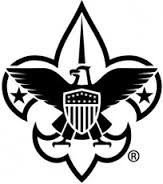      Prairielands Post	Serving over 3,000 families in nine counties of east central  and western 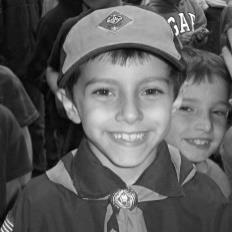 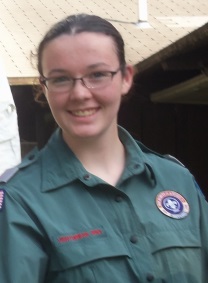 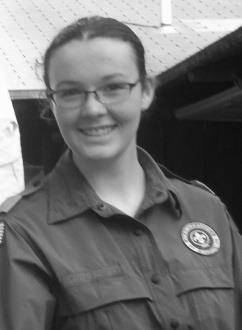 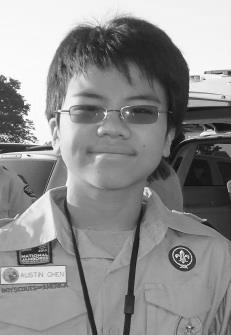 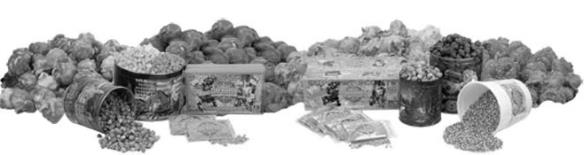 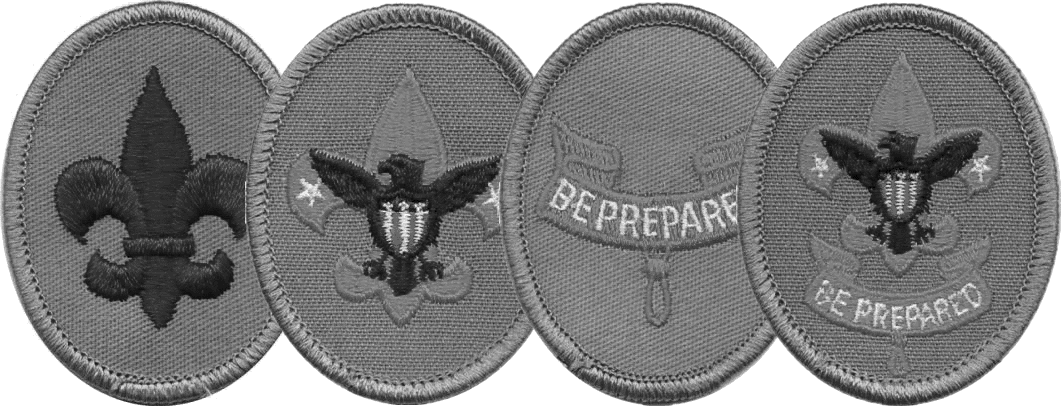 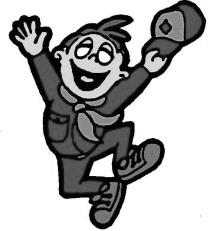 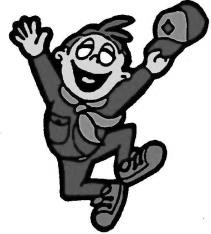 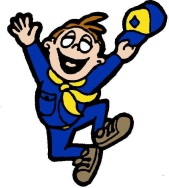 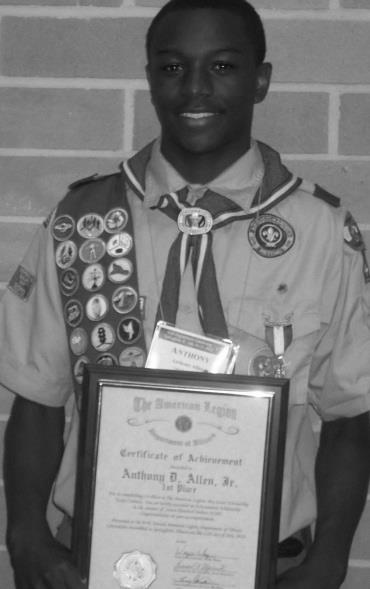 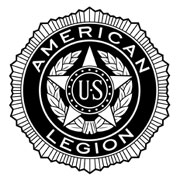 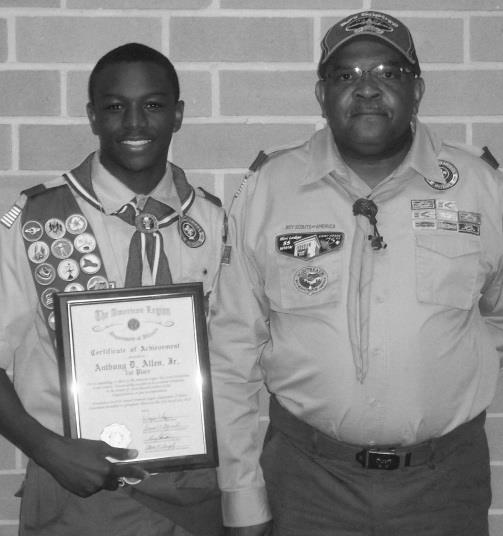    Council Recognition Event to Honor Volunteers			  Award Nominations dues Friday, August 30, 2013	The Council Volunteer Recognition Celebration will be held on Sunday, October 20, 2013.  The event will be held at the Pollard Forum of Carle Foundation Hospital in  beginning at 3:00 pm.  Registration information will be available soon.  											This event will feature the presentation of a Scouting council’s highest honors for volunteer service.  All Scouters are invited to attend this event to help recognize their peers for outstanding service to Scouting and their community.  Presentations to be included are:								The District Award of Merit The District Award of Merit is the highest award a district can present to an adult volunteer.  Recipients must be registered leaders in Scouting, be over 21 years of age and have given service to the district.  Nominations are due by Friday, August 30, 2013 with the nomination form available on the council website.  Award of Merit honorees will be selected by separate committees of the districts and will be presented by members of the Prairie Fire District and Many Trails District Committees.						The Silver Beaver Award   The Silver Beaver Award is a national award presented by the local council. It is awarded for noteworthy service of exceptional character to youth by registered Scouters in the jurisdiction of Prairielands Council.  The nominee must be a registered member of the Boy Scouts of America and must be at least 21 years of age.  The nomination form is posted on the council website; however, please note that the form requires complete and accurate information that may take some Research so it is advisable to being the process as soon as possible.  Nominations are due by Friday, August 30, 2013 for committee review, selection and submission to the National Court of Honor for approval.								Endowment Awards   Also being honored at this event are those people who have supported the council through a gift to the Endowment Fund.  New recipients of the James E. West Fellowship, Second Century Club and members of the Council Heritage Society will be recognized.							Other awards for significant service will also be presented.  			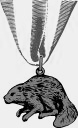 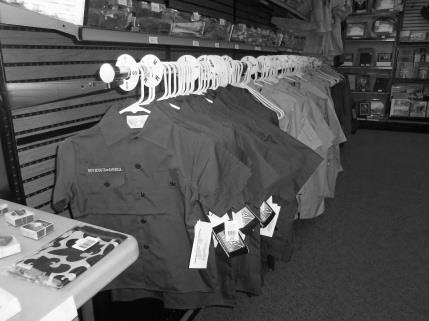 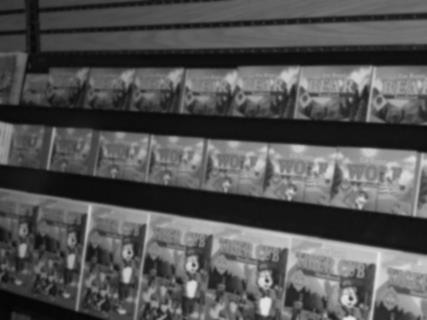 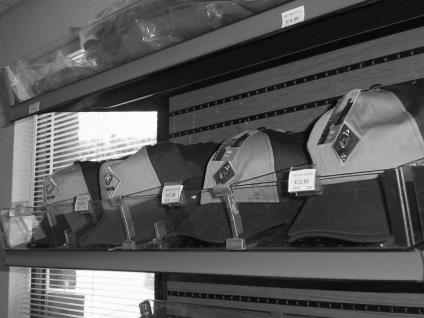 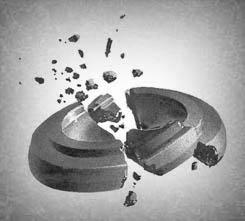 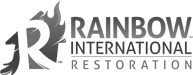 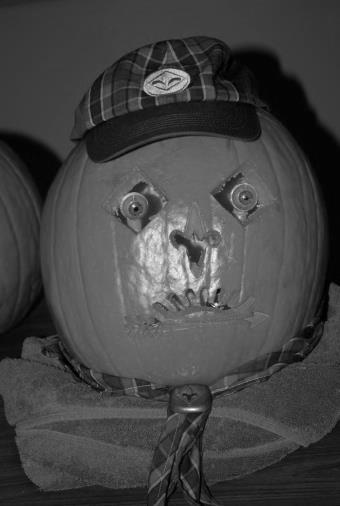 